تصريح شرفي(يصادق عليه في البلدية)أنا الممضي اسفله،الاسم: ...................................................................................................................................................................................................................اللقب: ..................................................................................................................................................................................................................تاريخ و مكان الميلاد: ..........................................................................................................................................................................................الحامل لبطاقة التعريف الوطنية رقم:  ........................................................... الصادرة بتاريخ: ..........................................................................مسجل في السنة الأولى:  دكتوراه علوم / دكتوراه الطور الثالث، خلال الموسم الجامعي: ............................../ ..................................(1)بكلية: ................................................................................................................................................................................................................... قسم: ...................................................................................................................................................................................................................التخصص: ..........................................................................................................................................................................................................أصرح بشرفي أنني لم أسجل ولم أعد التسجيل خلال الموسم الجامعي: ....................../ ......................(1) في أي مستوى جامعي و في أي مؤسسة للتعليم العالي على المستوى الوطني، طبقاً للتعليمة الوزارية رقم 42/2015 المؤرخة في 12 مارس 2015 الصادرة عن مديرية التكوين في الدكتوراه و التأهيل الجامعي بوزارة التعليم العالي و البحث العلمي.		مصادقة البلدية																		ورقلة في:...................................... إمضاء المعني.(1) الموسم الجامعي الحالي. République Algérienne Démocratique et PopulaireMinistère de l’Enseignement Supérieur et de ***      Université Kasdi Merbah Ouargla                 Le Vice-Rectorat de  de 3e cycle, de l’Habilitation Universitaire, de  et de  de                      Post-Graduation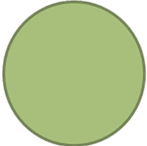 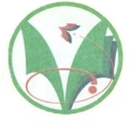       الجمهورية الجزائرية الديمقراطية الشعبية              وزارة التعليم العالي و البحث العلمي                           ***                      جـامعة قـاصدي مربـاح  ورقلـة                   نيابة مديريـة الجـامعةللتكوين العالي في الطور الثالث والتأهيل الجامعي والبحث العلمي           وكذا التكوين العالي فيما بعد التدرج	Tél. / Fax : 029 71 19 31e-mail : vr.recherche@univ-ouargla.dzTél. / Fax : 029 71 19 31e-mail : vr.recherche@univ-ouargla.dzTél. / Fax : 029 71 19 31e-mail : vr.recherche@univ-ouargla.dz